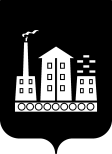 АДМИНИСТРАЦИЯГОРОДСКОГО ОКРУГА СПАССК-ДАЛЬНИЙПОСТАНОВЛЕНИЕ26 декабря 2019г.                г. Спасск-Дальний, Приморского края                       № 604-паО внесении изменений в Порядок проведения оценки регулирующего воздействия проектов нормативных правовых актов городского округа Спасск-Дальний и экспертизы нормативных правовых актов городскогоокруга Спасск-Дальний, затрагивающих вопросы осуществления предпринимательской и инвестиционной деятельностиВ целях реализации Закона Приморского края от 03 декабря 2014 года                 № 507-КЗ «О порядке проведения экспертизы муниципальных нормативных правовых актов и оценки регулирующего воздействия проектов муниципальных нормативных правовых актов в Приморском крае, руководствуясь Уставом городского округа Спасск-Дальний, Администрация городского округа Спасск-ДальнийПОСТАНОВЛЯЕТ:1.  Внести в Порядок проведения оценки регулирующего воздействия проектов нормативных правовых актов городского округа Спасск-Дальний и экспертизы нормативных правовых актов городского округа Спасск-Дальний, затрагивающих вопросы осуществления предпринимательской и инвестиционной деятельности, утвержденный постановлением Администрации городского округа Спасск-Дальний от 17 декабря 2015 г. № 722-па, следующее изменение:- подпункт 6 пункта 1.5 раздела 1 изложить в следующей редакции: «6) официальный сайт проведения процедуры оценки регулирующего воздействия и экспертизы нормативных актов – информационная система Приморского края «Интернет-портал для публичного обсуждения нормативных правовых актов Приморского края  и их проектов, муниципальных правовых актов в Приморском крае и их проектов» http://regulation-new.primorsky.ru».            2. Административному управлению Администрации городского округа Спасск-Дальний (Моняк) разместить настоящее постановление в информационно-телекоммуникационной сети Интернет на официальном сайте городского округа Спасск-Дальний. 3. Контроль за исполнением настоящего постановления возложить на первого заместителя главы Администрации городского округа Спасск-Дальний                        Воркову В.А. Глава городского округа Спасск-Дальний                                                         В.В. Квон